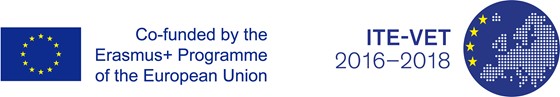 Vasyl Stefanyk Precarpathian National University
Disciplines included in the curriculum specialty 011 «Educational, pedagogical sciences»specialization «Pedagogy of high school»According to the Erasmus+ project ITE-VETIn the program of the discipline "Pedagogy and pedagogical creativity of the teacher" were introduced such topics, as "The communicative skills of the teacher of vocational education institutions", "Requirements for the teacher of vocational education institutions"; in the discipline "Variative models of training specialists in the system of national education" – "Socio-psychological traits and characteristics of the modern teacher of a vocational school"; in the discipline "Innovative Technologies of Training and Education" - "Specificity of Designing Educational Technologies in Vocational Institutions".A separate discipline is the study of "Training of specialists in the leading countries of the world", which studies the topic "Theory and practice of training young people in educational institutions of the Ukrainian diaspora", "Contents of vocational training in educational institutions of different levels of accreditation", "Research work in professional institutions "," Contents and technologies of independent work of students of professional educational institutions ".The new disciplines are aimed at formation of the students:socio-personal competences: lifelong learning ability, ability to critique and self-criticism, tolerance to various ideas, types of activity, creativity, ability to think systematically, adaptability and sociability, persistence in achieving the goal, care the quality of the work performed, the definition of the scientific concept, which should be the basis for determining the purpose, content, methods and organization of training, diagnosis of levels of readiness and compliance of the person toast to the effective operation of the respective position or in a particular vocational and professional field; personal perfection and execution of public functions, the implementation of a certain complex of actions, the professional worldview of which is based on a person-centered approach, is to stimulate understanding comprehension, assistance in the implementation of individual self-development, theoretical knowledge and practical skills of graduates who can work at the initial stage of work in a collective, understanding social phenomena and demonstrating, at the same time, the ability to solve production problems; professional and socially significant qualities (professional model), which define professional skills, competence; optimization of pedagogical interaction of the teacher and students as a condition for increasing the efficiency of the educational process.general scientific competencies: understanding of causal relationships and their ability to use in professional and social activities, analytical skills, research skills, information management skills, ability to identify actual problems, ability to perform theoretical analysis of the problem; formation of professional abilities, active participation and influence on the organization and content of education in a vocational school with the further the choice of trajectory of training;instrumental competences: ability to act in a variety of problematic professional and social situations, ability to write and oral communication in their native language; continuous and consistent acquisition of students with the necessary practical knowledge and skills that will facilitate their further professional growth and career; formation of an order for specialists with the corresponding education; assistance in the formation of a new learning culture; awareness of the specifics of international coordination and cooperation in higher education. “ITE-VET project team of PNU”
"This publication [communication] reflects the views only of the author, and the Commission cannot be held responsible for any use which may be made of the information contained therein."Title of the disciplineExams(hours)Tests(hours)Credits ECTSTotal amountTotal(hours)Lectures(hours)Seminars(hours)Individual work(hours)Pedagogy and pedagogical creativity of the teacher2139078582012Innovative technologies of training and education2139078582012Modeling of educational and vocational training of a pedagogical process specialist in Ukraine2139078582012Pedagogical Conflictology239078582012Variative models of training specialists in the system of national education139038201852Training of specialists in the leading countries of the world239038201852Organization of the management of educational process 126046301614Total5520600434302132166